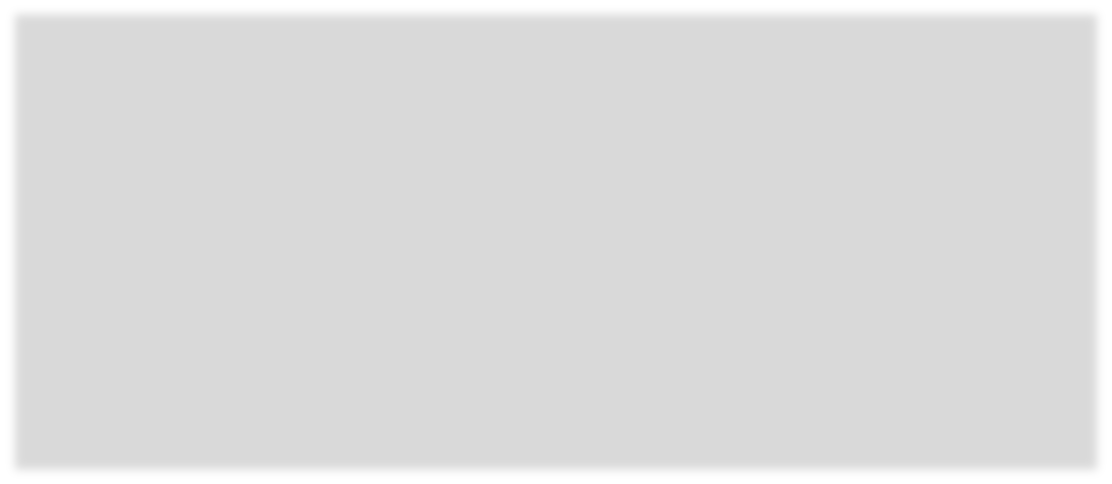 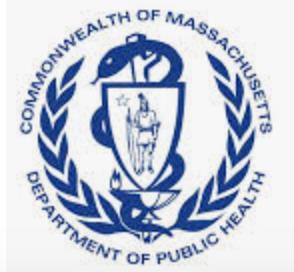 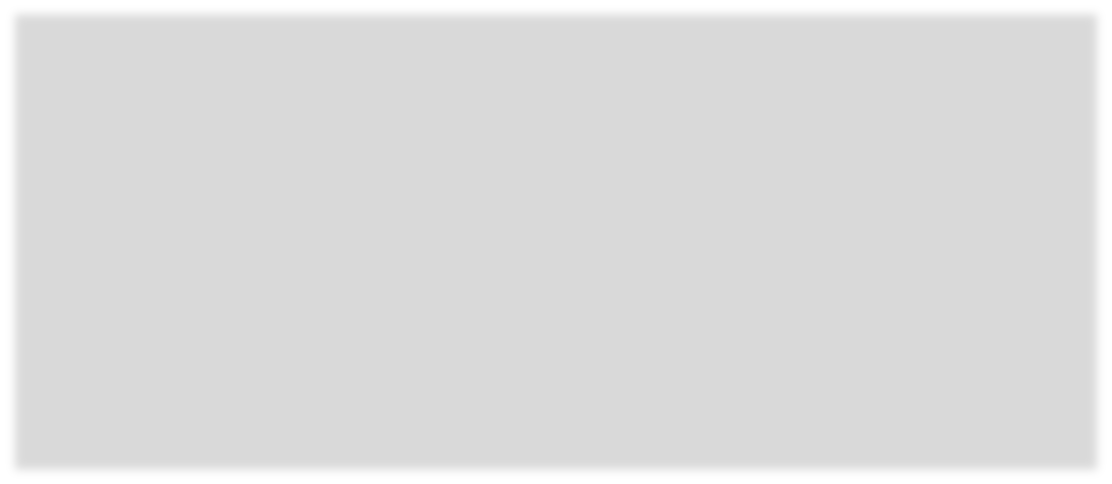 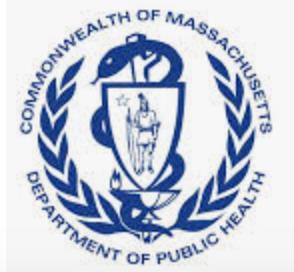 COVID-19Vaccine ManagementDecember 14, 2020Massachusetts Department of Public Health Immunization DivisionShumethia Seal, MPH Vaccine ManagerRequirements to receive COVID-19 vaccine.Methods for ordering COVID-19 vaccine.COVID-19 vaccine storage and handling (including transport requirements).Planned redistribution from depots to individual locations and from larger to smaller locations.Managing vaccine inventory, including accessing and managing product expiration dates.Reporting vaccine inventory.Managing temperature excursions.Document and report vaccine wastage/spoilage.Learning Objectives            12/14/20         	https://www.mass.gov/covid-19-vaccine-in-massachusetts														      2COVID-19 Vaccine Eligibility ConsiderationsDecisions about which eligible patients receive the COVID Vaccine should be based on the clinical judgement of hospitals and providers, consistent with the terms of the EUAs and with this guidance.Provider criteria for the COVID Vaccine use should be as clear, transparent, and objective as possible, and be based on biological factors related only to the likelihood and magnitude of benefit from the medical resources and should at all times minimize inequitable outcomes.Factors that have no bearing on the likelihood or magnitude of benefit, include but are not limited to, race, disability, gender, sexual orientation, gender identity, ethnicity, ability to pay or insurance status, socioeconomic status, English language proficiency, perceived social worth, perceived quality of life, immigration status, incarceration status, homelessness or past or future use of resources.12/14/20	https://www.mass.gov/covid-19-vaccine-in-massachusetts	3Evolving RecommendationsAlways check the websites below and other websites provided within thispresentation for the latest guidance and information.Pfizer EUA Webpage: https://www.cvdvaccine-us.comCDC’s Healthcare Professionals: Preparing for COVID-19 Vaccination: https://www.cdc.gov/vaccines/covid-19/hcp/index.htmlCDC’s COVID Vaccination Training and Education:https://www2.cdc.gov/vaccines/ed/covid19/https://www.mass.gov/covid-19-vaccine-in-massachusetts12/14/20	4Requirements to receive COVID-19vaccineRegistered with the Massachusetts Immunization Information System (MIIS).Submit a unique Massachusetts COVID- 19 Vaccine Program (MCVP) agreement.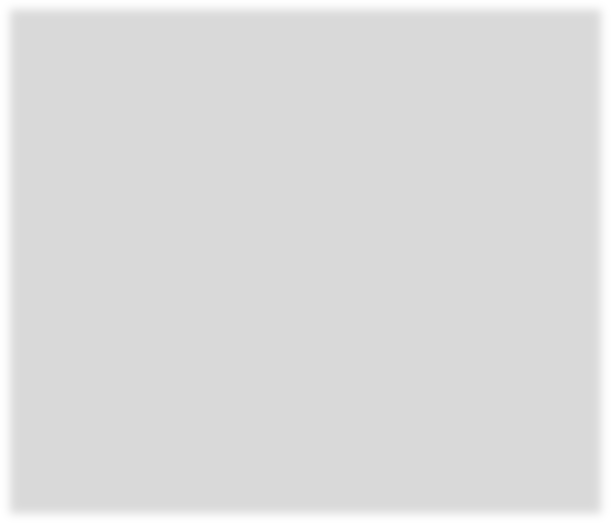 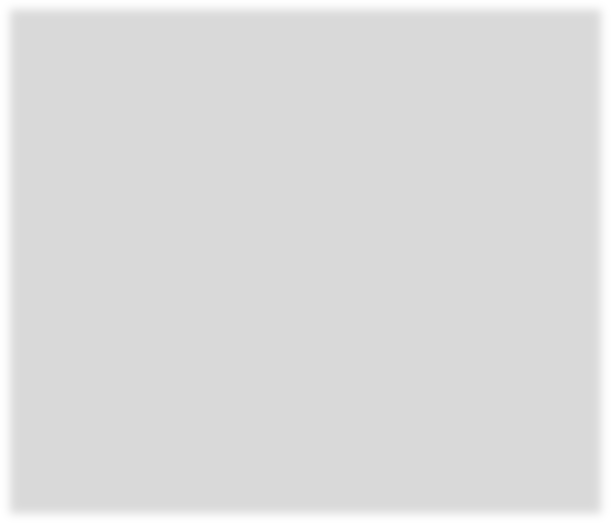 The MCVP Agreement is emailed as a link to contacts associated with the MIIS and State Vaccine Program.12/14/20	https://www.mass.gov/covid-19-vaccine-in-massachusetts	5MCVPAgreement12/14/20Providers agree to:Follow state prioritization guidelines for vaccinating populations.Agree to report immunization administration data within 24 hours of administration.Organization must not sell or seek reimbursementfor COVID-19 vaccine or ancillary supplies.Must administer regardless of ability to pay.Must provide Emergency Use Authorization fact sheet.Must comply with CDC and manufacturer guidance for vaccine management.Comply with MDPH guidance for handling temperature excursions.When completing the MCVP Agreement, sites are also completing the redistribution agreement.https://www.mass.gov/covid-19-vaccine-in-massachusetts	6All facilities designated a primary and back-up COVID-19 Vaccine coordinator when completing the MCVP agreement.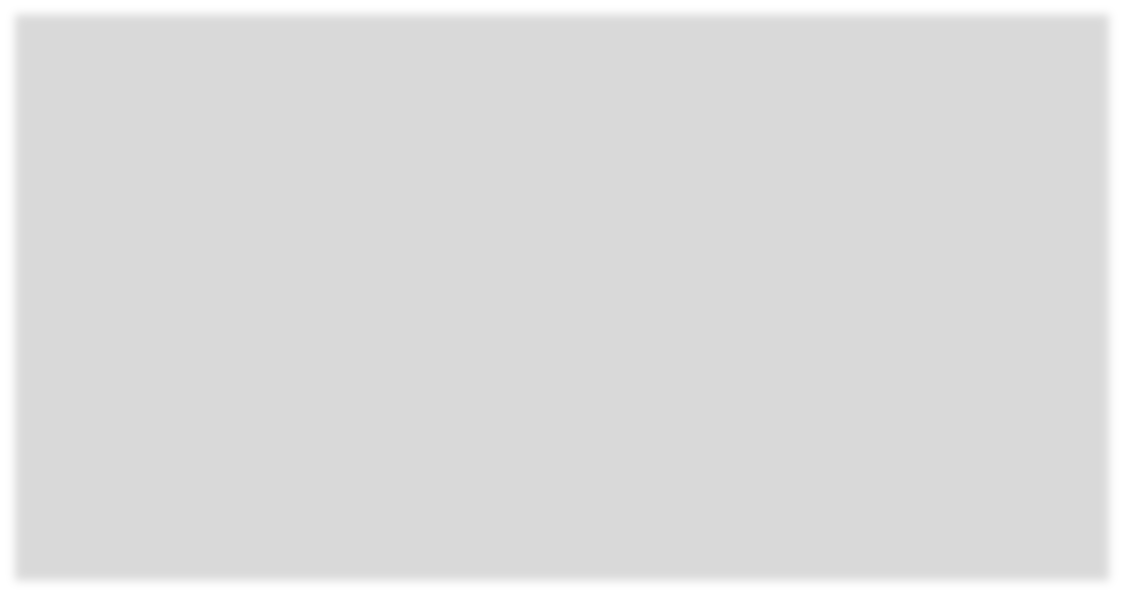 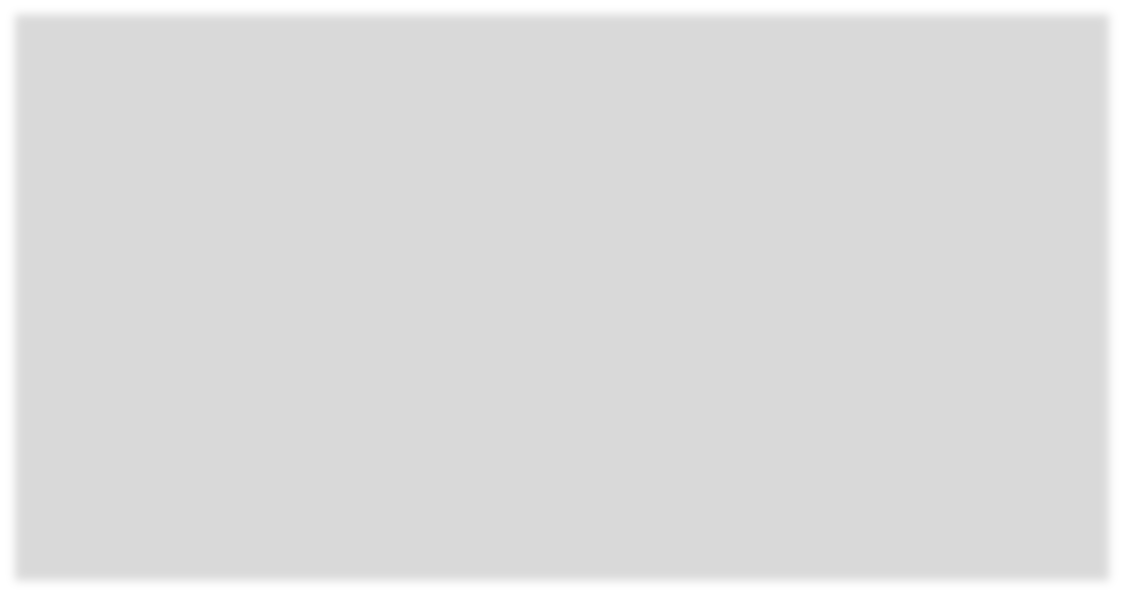 Training12/14/20COVID-19 Vaccine Coordinators will	ensure that COVID-19 vaccines are stored and handled correctly.All staff members who receive vaccine deliveries, handle or administer vaccines must be trained in vaccine related practices and procedures.https://www.mass.gov/covid-19-vaccine-in-massachusetts	7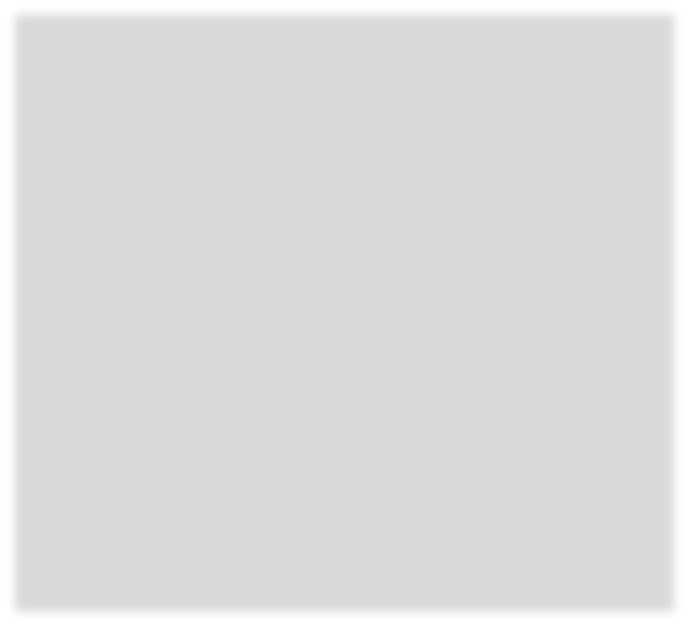 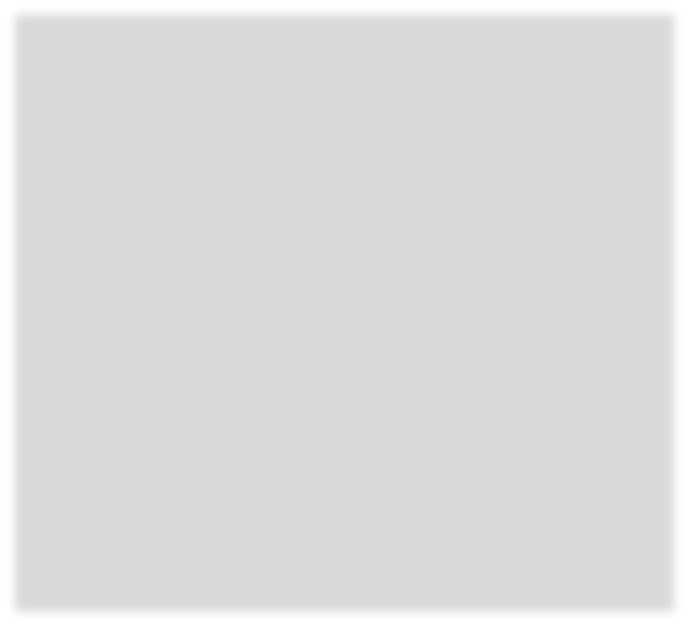 Ordering and Receiving COVID- 19 VaccineIn the initial phases of distribution, MDPH Immunization Division will allocate and order COVID-19 vaccine for providers.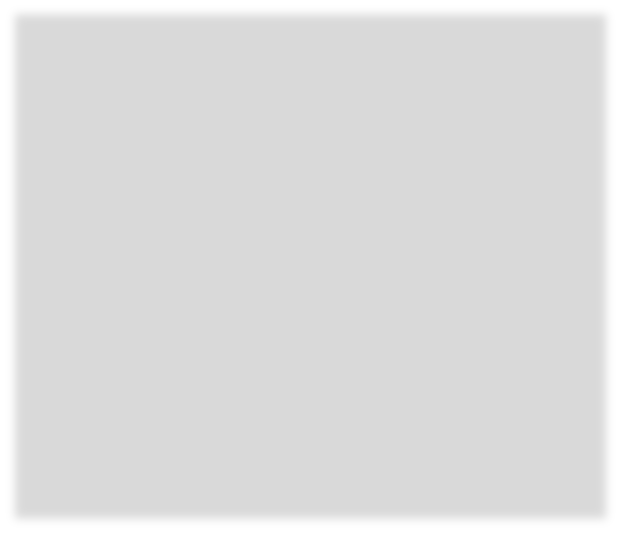 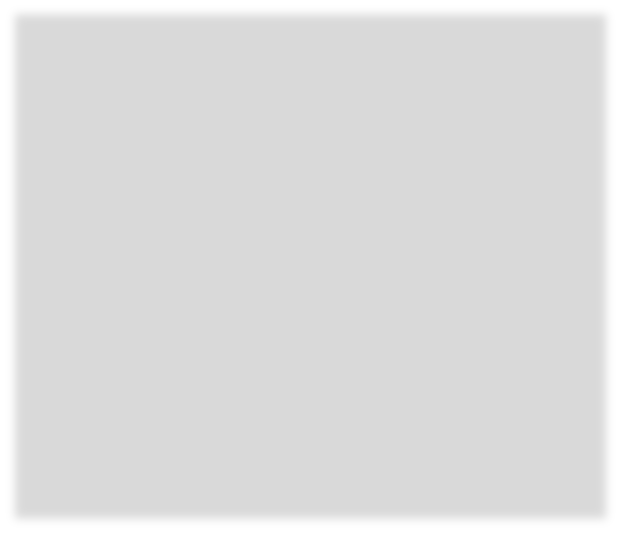 Ordering12/14/20When an order is created, the Primary and Back-Up Vaccine Coordinators will receive an email advising of the order.Sites should review this order and ensure that there is space for this vaccine.Sites will have a short window to have the order cancelled.Vaccine will arrive within 48-72 hours of this order being created.Eventually, sites will be able to place orders for COVID- 19 vaccine directly in the MIIS.https://www.mass.gov/covid-19-vaccine-in-massachusetts	9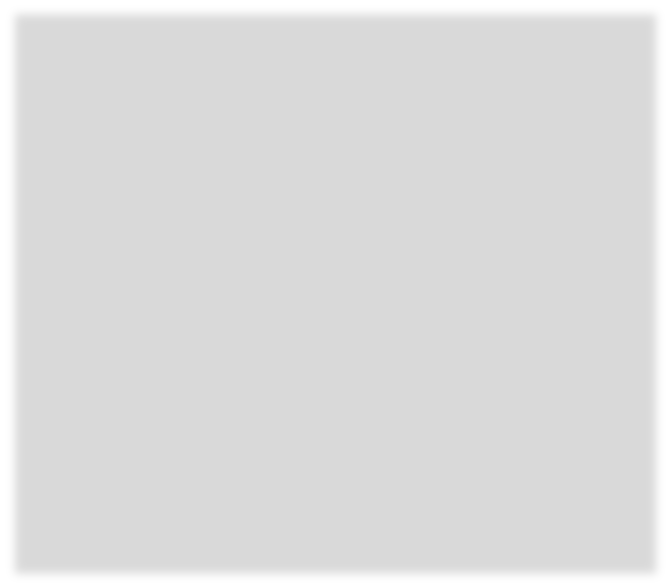 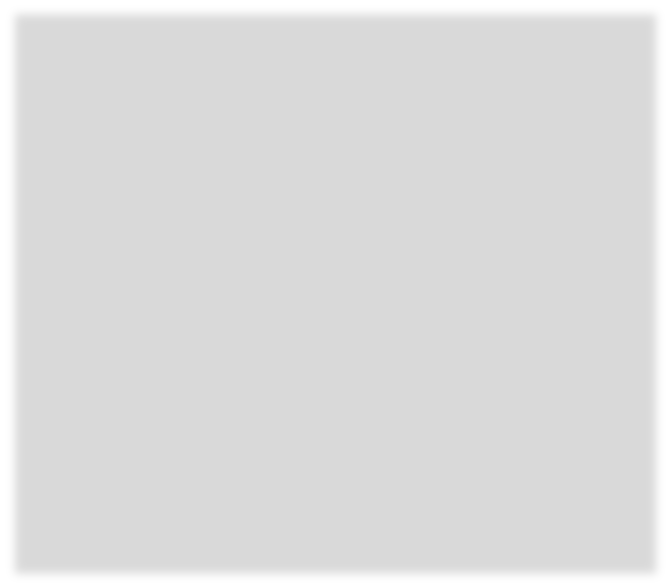 Shipment12/14/20Once an order is received, it will be fulfilled by CDC distributor and/or vaccine manufacturer.Accurate contact information is necessary, providing an unmonitored email in your MCVP Agreement can result in a rejected order.Depending on the vaccine product ordered, sites will receive the following shipments:COVID-19 vaccineAncillary kitDry Ice replenishmenthttps://www.mass.gov/covid-19-vaccine-in-massachusetts	10Contact InformationIt is incredibly important to provide email addresses that will continue to be monitored.Unmonitored emails will resultin rejected orders.12/14/20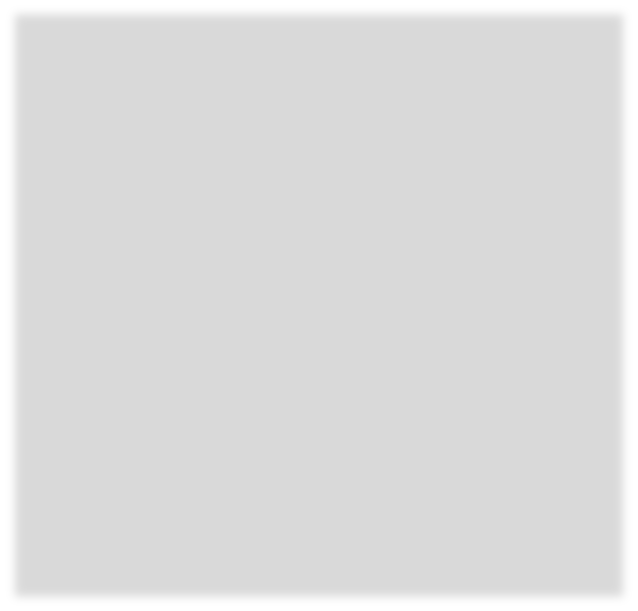 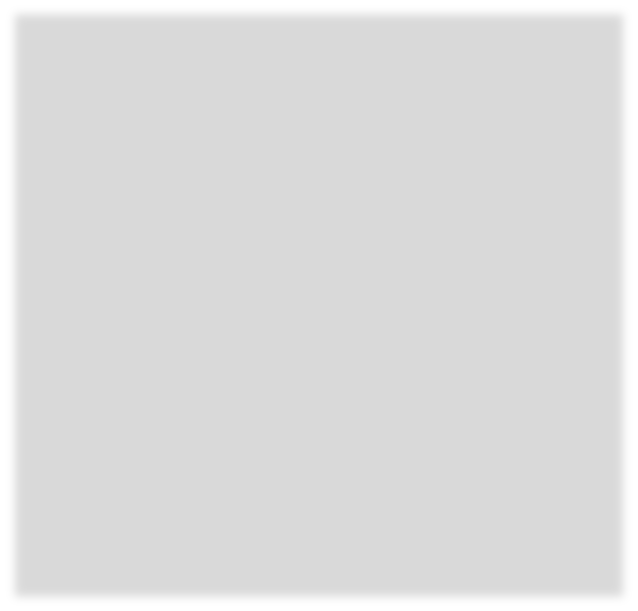 https://www.mass.gov/covid-19-vaccine-in-massachusetts	11Pfizer COVID- 19 VaccineTray Dimensions: 229mm x 229mm x 40mm (approx. 9in x 9in x 1.5 in)Minimum Order: 975 dose On Site Vaccination Storage:-80ºC to -60ºC in ultra cold storage unit for up to 6 months-80ºC to -60ºC in the original thermal shipping container for up to 30 days, if replenished with dry ice upon receipt and every 5 days.2ºC to 8ºC in a storage unit for up to 120 hours (5 days) ThawingA tray of 195 vials may take up to 3 hours to thaw in the refrigerator (2ºC to 8ºC )Vials needed for immediate use may be thawed at room temperature (30 minutes). Can be at room temperature for no more than 2 hours.Diluted product must be used in 6 hours from the time of dilution, stored between 2ºC to 25ºC .12/14/20	https://www.mass.gov/covid-19-vaccine-in-massachusetts	12Pfizer COVID-19 Vaccine –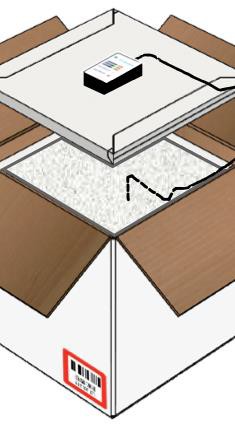 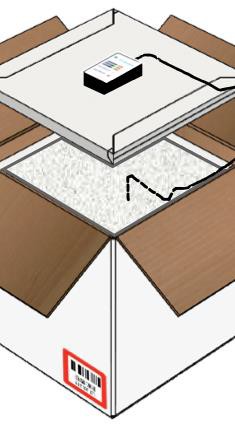 Thermal ShipperVaccine is shipped directly from Pfizer.Vaccine is shipped in a container that includes dry ice and digital data logger to monitor temperature.Thermal shipping container dimensions – 400mm x 400mm x 560mm (approx. 15 ¾ in x 15 ¾ in x 22in).Container holds a maximum of 5 cartons/trays (4,875 doses).If using thermal shipping container to store vaccine, add dry ice pellets (9mm to 16mm) within 24 hours of delivery and every 5 days or as needed to maintain temperatures for up to 30 days.Dry ice will be delivered within 24 hours of vaccine delivery to refill the thermal shipping container for the first re-ice only.Do Not Use or Store dry ice or liquid nitrogen in confined areas, walk-inrefrigerators, or rooms without ventilation.A full shipping container with vaccine and dry ice weighs approximately70 pounds.12/14/20	https://www.mass.gov/covid-19-vaccine-in-massachusetts	13Pfizer COVID-19 – Product PackagingVials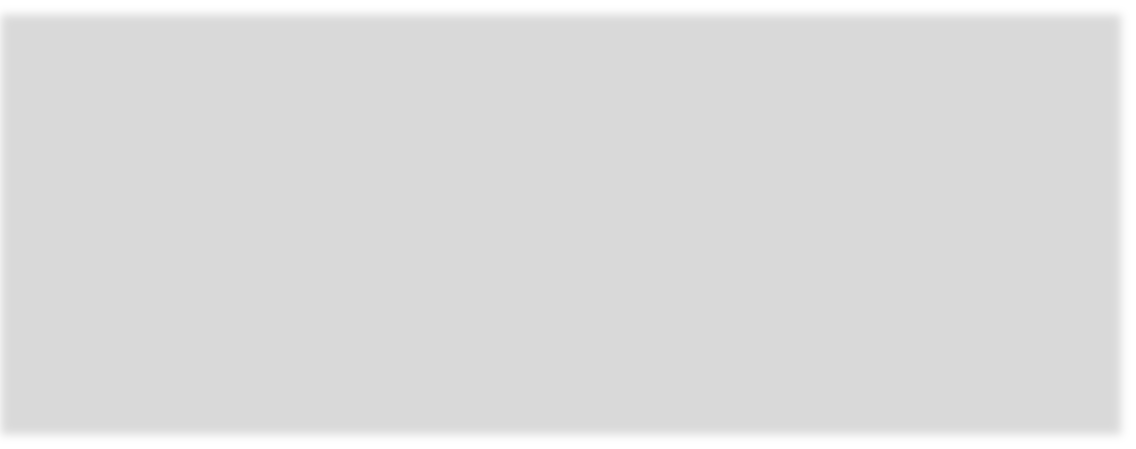 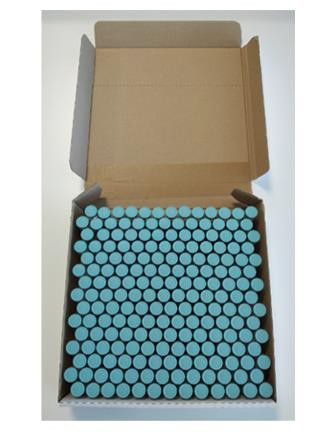 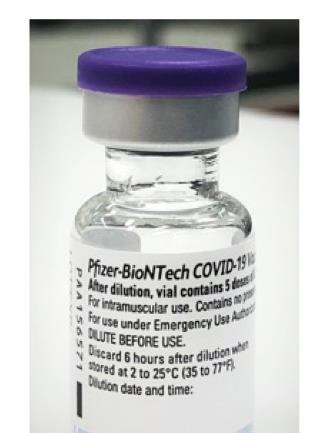 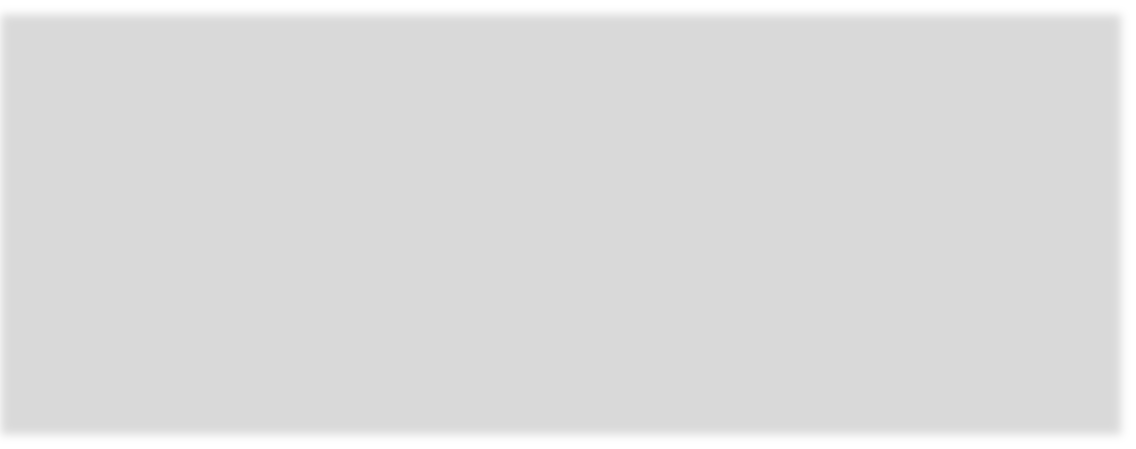 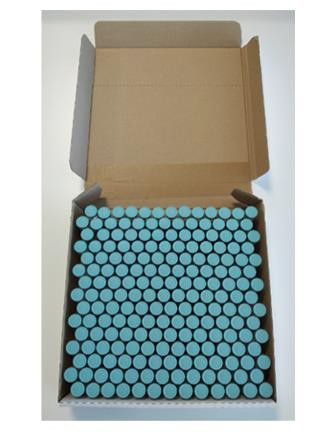 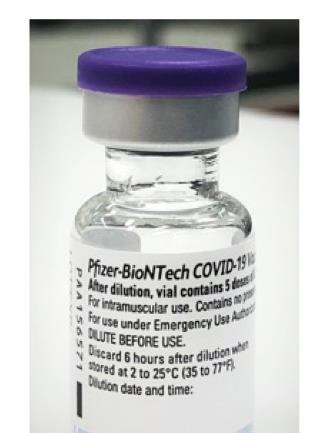 2mL Type 1 glass preservative-freeMDV has 0.45 mL frozen liquidproduct5 doses per vial after dilutionTraysSingle tray holds 195 vials975 doses per tray12/14/20https://www.mass.gov/covid-19-vaccine-in-massachusetts	14Pfizer Vaccine -The ancillary kits shipped for the Pfizer vaccine are combined kits with syringes for vaccine administration, mixing supplies and diluent.Supports administration of 975 doses and includes 0.9% preservative-free normal saline diluent.Dimensions: 214in x 20 in x 24 in (40lbs)Includes: 200 needles (22-25Gx1.5”)  •     1000 vaccination record cardsAncillary Kits205 mixing needles (21 -25G x 1.5”)1024 syringes (1mL)205 syringes (3mL or 5mL)200 diluent vials10 needle gauge and length charts20 face shields12/14/20	https://www.mass.gov/covid-19-vaccine-in-massachusetts	15Dry Ice Kit12/14/20	https://www.mass.gov/covid-19-vaccine-in-massachusetts	16Moderna COVID-19Vaccine12/14/20Manufacturer: ModernaCarton Dimensions: 53mm x 53mmX137mm (2in x 2in X 5 3/8in)Minimum Order: 100 dosesPresentation: 10-dose multidose vial/10 MDV per cartonDistribution: Centrally distributed, will come from CDC distributor McKessonOn Site Vaccine Storage for unopened (non-punctured) vials:-25ºC to -15ºC in vaccine storage unit up to 6 months.2ºC to 8ºC in vaccine storage unit for up to 30 days as long vial has not been entered.15ºC to 25ºC for 12 hours after removed from refrigeration.On Site Vaccine Storage for Open (needle-punctured) multi-dose vials:2ºC to 25ºC for a maximum of 6 hours. Discard any punctured vial after 6 hours.Considerations: Freezer temperature settings will require adjustment if this vaccine and varicella-containing vaccines are in the same unit. The temperature range for this vaccine is limited compared to varicella-containing vaccines.https://www.mass.gov/covid-19-vaccine-in-massachusetts	17Moderna Vaccine – Ancillary Kit12/14/20When a site receives Moderna vaccine they will receive a standard syringe kit for vaccine administrationDimensions: 14inx13inx9in (3.5lbs) – supports 100 doses (plus overage)Contents:85 safety needles (22-25G x 1”)20 safety needles (22-25G x 1.5”)105 syringes (1mL or 3mL)210 alcohol pads100 vaccination record cards1 needle gauge and length chart2 face shields4 surgical masksConsiderations: products and brand may vary.https://www.mass.gov/covid-19-vaccine-in-massachusetts	18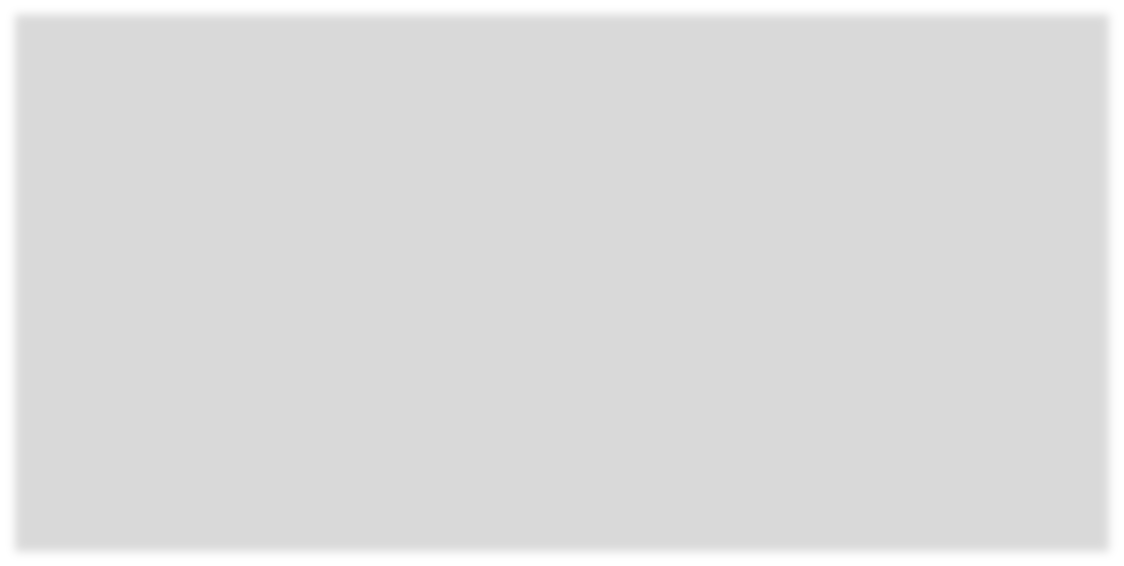 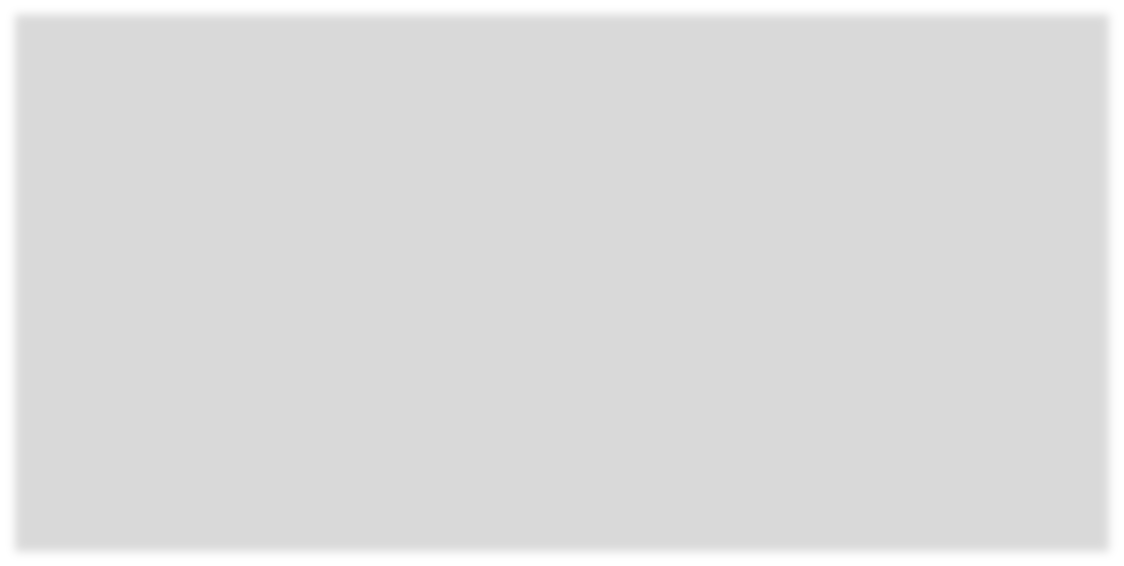 COVID-19 Vaccine Storage and Handling - EUASince COVID-19 vaccines may initially be authorized for use under an Emergency Use Authorization (EUA), providers should refer to the EUA fact sheet for Healthcare providers and manufacturer information for detailed storage and handling information for each vaccine.https://www.fda.gov/emergency-preparedness-and-response/coronavirus-disease-2019-covid-19/pfizer-biontech-covid-19-vaccine12/14/20	https://www.mass.gov/covid-19-vaccine-in-massachusetts	1912/14/20	https://www.mass.gov/covid-19-vaccine-in-massachusetts	20Temperature Monitoring12/14/20It is essential that providers continuously monitor vaccine storage unit temperatures. CDC and MDPH recommend that a digital data logger (DDL) is used.DDLs:Provide the most accurate storage unit temperature information by using a buffered probe.Records temperatures continuously.Identifies alarms and how long vaccine storage units have been out of range (temperature excursion).* Not all DDLs can measure ultra-cold temperatures. Sites may use monitoring equipment that uses an air-probe or a probe designed specifically for ultra-cold temperatures.https://www.mass.gov/covid-19-vaccine-in-massachusetts	21Temperature MonitoringStorage units must be monitored regularly. Even using a continuously monitoring temperature device like a DDL, providers must also record the following at least twice a day:Minimum and Maximum TemperatureDate/TimeName of person checking and recording temperaturesActions taken if a temperature excursion occurred.Some DDLs keep a record of this information.Temperature records must be kept for a minimum of three years.12/14/20	https://www.mass.gov/covid-19-vaccine-in-massachusetts	22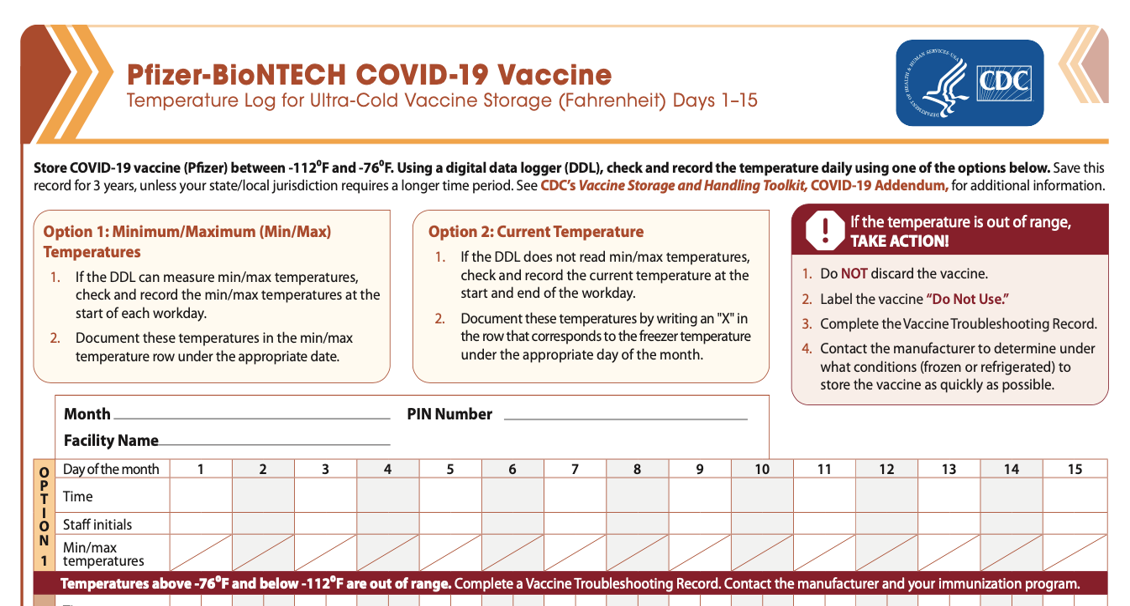 12/14/20       https://www.mass.gov/covid-19-vaccine-in-massachusetts	                                                                                                                      23S&H- Pfizer COVID-19 VaccineIf using thermal shipper for storage, it should only opened twice a day for a maximum of 3 minutes to maintain temperature.TraysWhen removing a tray that has less than 195 vials from frozen storage (< -60ºC), the tray may be at room temperature (< 25ºC) for up to 5 minutes for transfer between ultra low temperatures environments or to remove vials for thawing or use.After vial trays are returned to frozen storage following room temperature exposure, they must remain in frozen storage for at least 2 hours before they can be removed again.Do not open the trays or remove vials until you are ready for thawing or use.VialsOnce an individual vial is removed from the vial tray at room temperature, it has begun thawing. It should not be returned to frozen storage. It should be thawed for use.Vials should be stored upright and protected from light.12/14/20	https://www.mass.gov/covid-19-vaccine-in-massachusetts	24Vaccine S&H Best PracticesVials are glass and should be handled with care.Vials should be protected from light and whenpossible kept in the original packaging.Vials should always remain upright.Providers should develop and maintain clearly written and detailed storage and handlings Standard Operating Procedures (SOP).Vaccines may need to be mixed with a diluent prior to administration. Allows follow the manufacturer’s guidance for use of the diluent.Store vaccines and diluents in original packaging.Rotate vaccines and diluents so that vaccine that expires first are in the front and will be used first.12/14/20	https://www.mass.gov/covid-19-vaccine-in-massachusetts	25Whenever possible, vaccine should be shipped to the location where it will be administered to prevent breaks in the cold chain.Redistribution12/14/20Vaccine may need to be redistributed due to the followingreasons:Larger organizations whose vaccine is shipped to a central depot and requires redistribution to additional clinic locations.Vaccines need to be redistributed to prevent wastage.Vaccine needs to be transported for clinics.All sites/facilities receiving vaccine, even if redistributed from another location, MUST complete the Massachusetts COVID-19 Vaccine Program (MCVP) agreement.https://www.mass.gov/covid-19-vaccine-in-massachusetts	26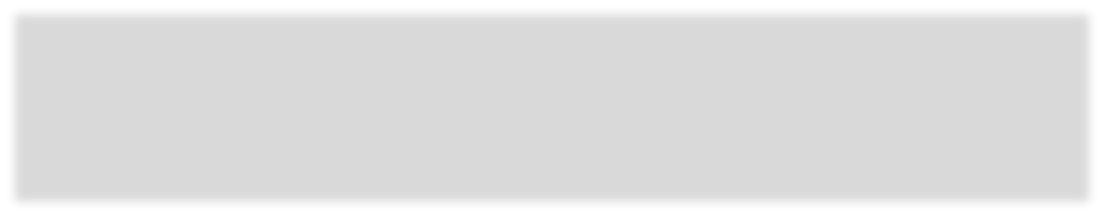 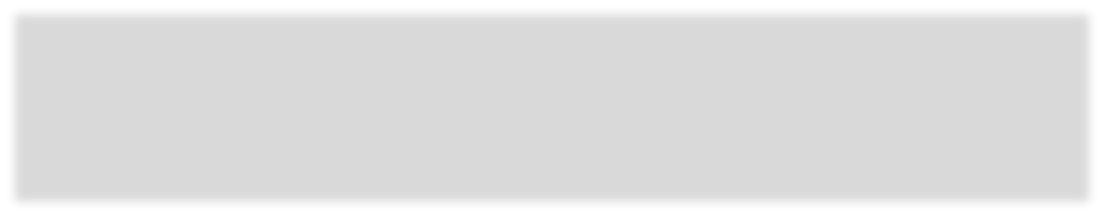 Prior to physically transporting inventory, sites must:Ensure that the receiving site has a completed MCVP agreement.Contact the Vaccine Unit to virtually transfer vaccines so that inventories continueto be accurate.Eventually sites will be able to initiate transfers directly in the MIIS.Have an SOP and a plan to ensure that the cold chain isn’t broken.12/14/20	https://www.mass.gov/covid-19-vaccine-in-massachusetts	27TransportVaccines must be transported in a stable storage unit and monitored with a DDL.The time for transport alone or transport plus the clinic workday shouldbe a maximum of 8 hours.Transport equal amounts of vaccines, diluents, and ancillary supplies.Upon arrival, vaccines should immediately be stored in appropriate unitswith a DDL.A partially used vial cannot be transferred from one provider to another.Transport will vary depending on vaccine, for more information consultmanufacturer.12/14/20	https://www.mass.gov/covid-19-vaccine-in-massachusetts	28Transport –Pfizer Vaccine12/14/20Pfizer vaccine should be stored at ultra-cold temperatures, but there is stability to store vaccine at 2ºC to 8ºC.When transporting Pfizer Vaccine:Only full and unopened trays (195) should be redistributed at freezer temperatures. If transporting a full tray of 975 doses, providers may transport at ultra cold temperatures in the original Pfizer shipper with dry ice.If transporting vials outside of the tray,providers can only transfer at 2ºC to 8ºC.Pfizer COVID-19 vaccine begins to thaw once it is taken out of the tray.https://www.mass.gov/covid-19-vaccine-in-massachusetts	29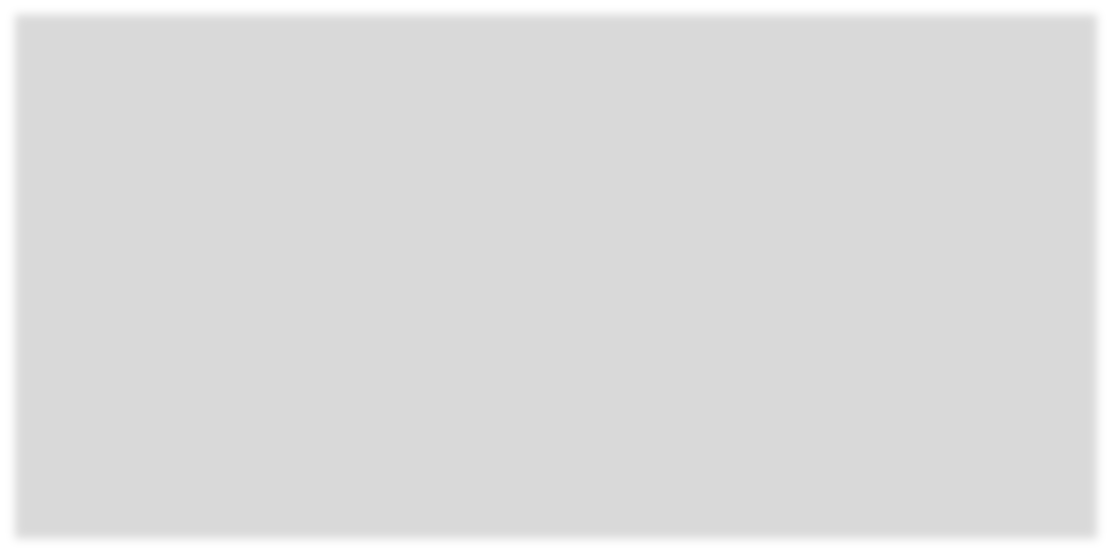 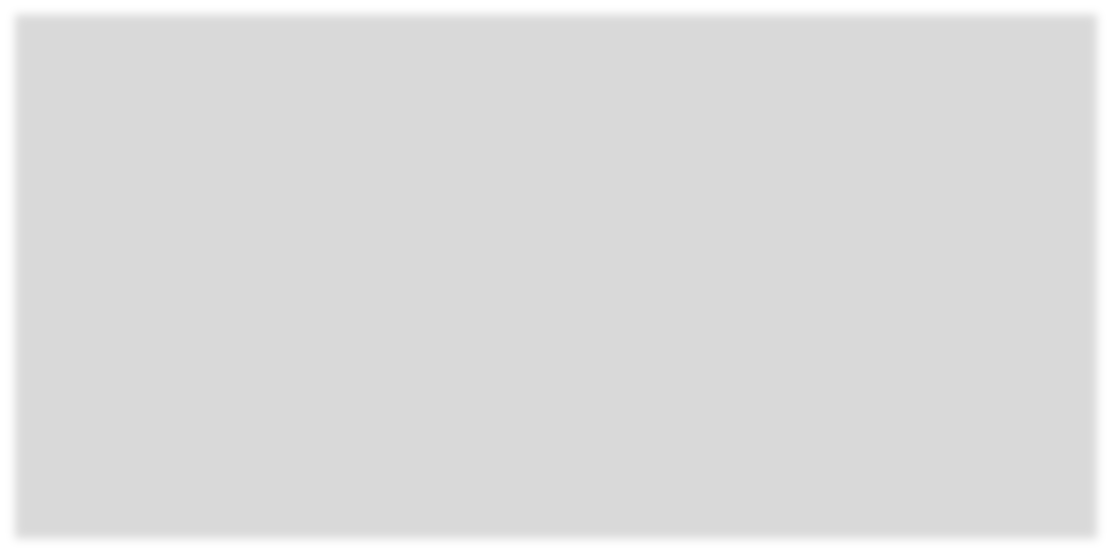 Transport – Moderna VaccineModerna vaccine must be transferred frozen. It cannot be transferred at2ºC to 8ºC.12/14/20	https://www.mass.gov/covid-19-vaccine-in-massachusetts	30Inventory ManagementMassachusetts Immunization InformationSystem(MIIS)Registration with the MIIS is required to receive COVID-19 vaccine.The MIIS is also integral to inventorymanagement.Sites should be onboarded with the MIIS to ensure that vaccine administration data is reported to the MIIS. For assistance, please contact the MIIS Registry Help Desk at MIIShelpdesk@MassMail.State.MA.US.As immunization data is reported to the registry,your inventory will automatically be adjusted.12/14/20	https://www.mass.gov/covid-19-vaccine-in-massachusetts	32COVID-19Expiration Dates12/14/20EUA vaccine labels may not include expiration dates.CDC will post a COVID-19 Vaccine Expiration Date Tracking Tool on its website once vaccine available.This link is currently not available.Expiration dates may change as additional stability data become available.https://www.mass.gov/covid-19-vaccine-in-massachusetts	33Beyond Use Date (BUD)12/14/20Some vaccines have a BUD, which is based on storage information in the package insert. Examples of vaccines with BUDs include:Reconstituted vaccines have a limited period of use once the vaccine is mixed with a diluent.Multidose vials might have a specified period of use once they have been entered with a needle.Manufacturer-shortened expiration dates may apply when vaccines are exposed to inappropriate storage units.In the COVID-19 vaccine ancillary kits, CDC has provided vaccine labels to help keep track of BUDs for COVID-19 vaccine.https://www.mass.gov/covid-19-vaccine-in-massachusetts	34Reporting Inventory – Vaccine Finder and MIISVaccine FinderOne of the requirement to receive COVID-19 Vaccine is to COVID-19 vaccine inventory every 24 hours.MDPH Immunization Division will takeresponsibility of this requirement for providers.Providers will not need to directly reportvaccine inventory to Vaccine FinderMIISTo ensure that the MIIS has the most accurate data:Ensure that your site is onboarded with the MIIS and can submit vaccine administration data directly to the registry.Complete COVID-19 Vaccine reconciliations in the MIIS Vaccines Module.12/14/20	https://www.mass.gov/covid-19-vaccine-in-massachusetts	35Temperature ExcursionAny temperature outside of the recommended temperature ranges are considered a temperature excursion.If a temperature excursion occurs, providers must contact vaccine manufacturer to ensure viability.Providers should document all temperature excursions, including:Date/Time of ExcursionProblem and DetailsWho was contacted abouttemperature excursionResolutionProviders must keep this information onhand for 3 years.12/14/20	https://www.mass.gov/covid-19-vaccine-in-massachusetts	36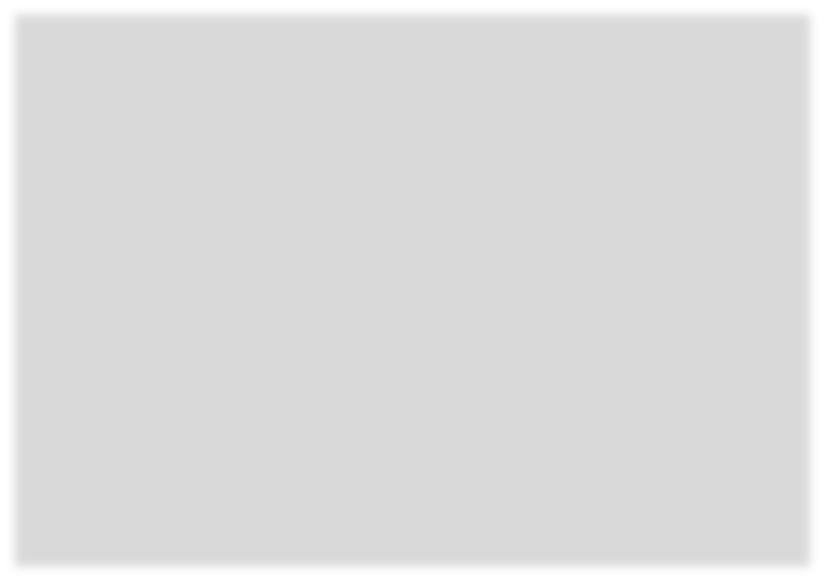 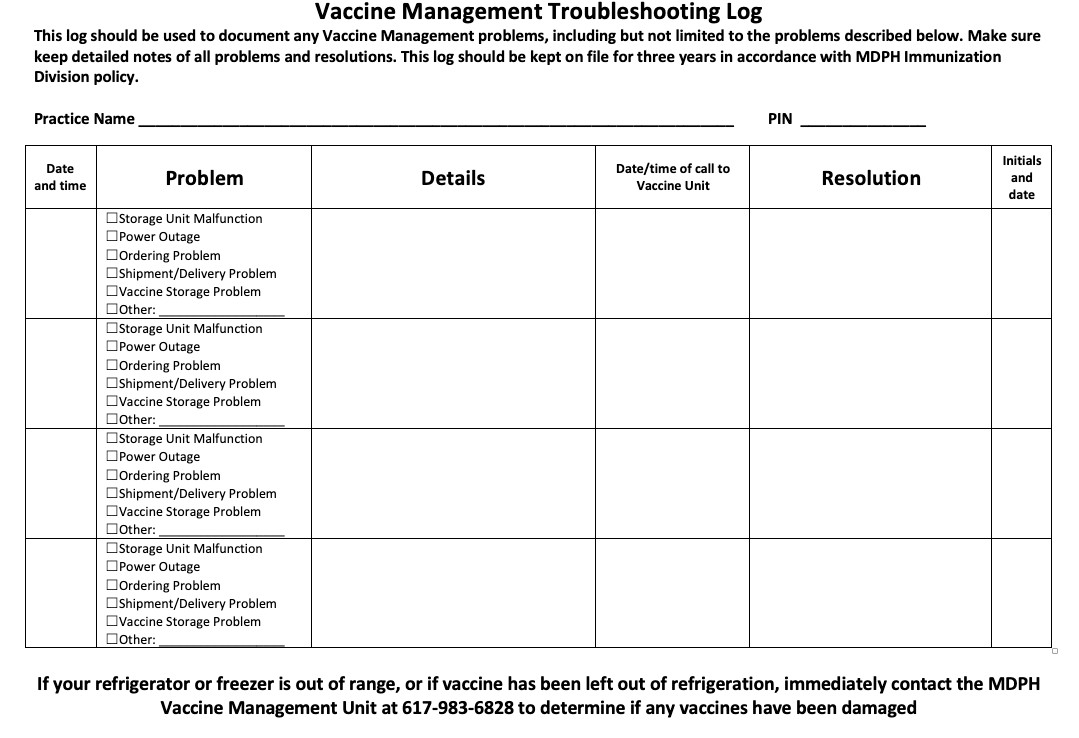 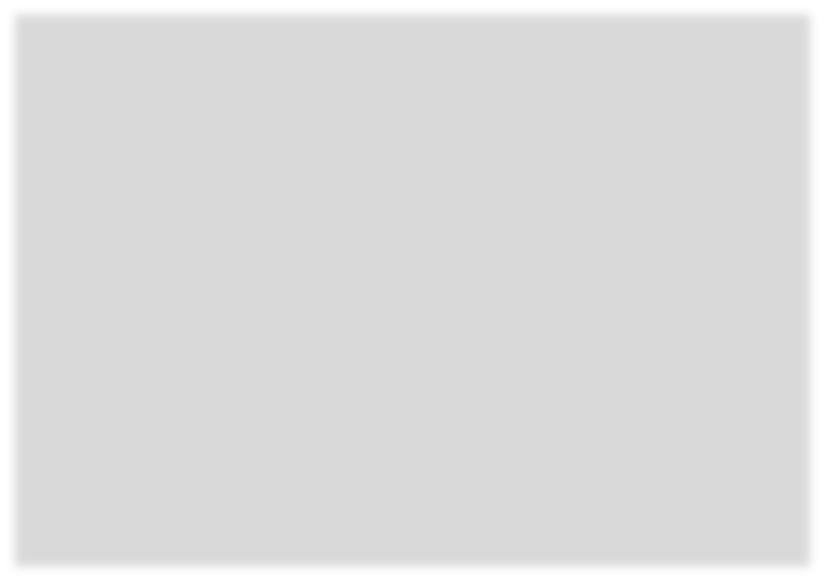 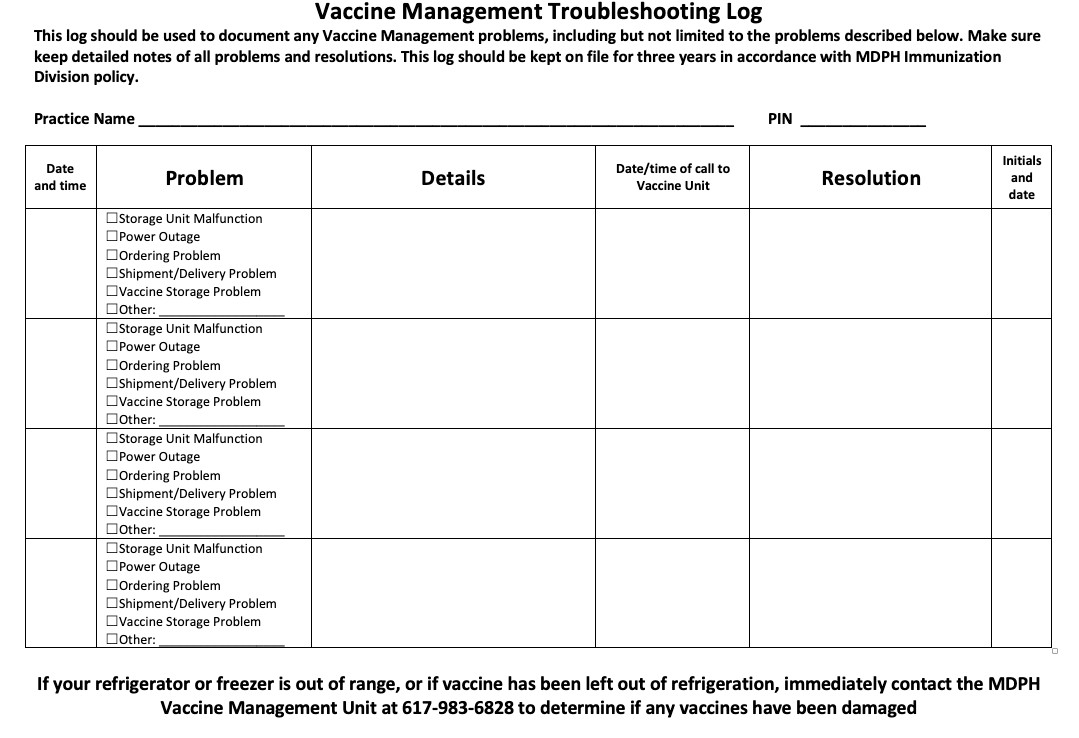 Temperature Excursion DocumentationExample of Temperature Troubleshooting Record12/14/20	https://www.mass.gov/covid-19-vaccine-in-massachusetts	37Wastage and SpoilageAt this time, CDC has not given guidance about how COVID-19 vaccine that has been wasted/spoiled will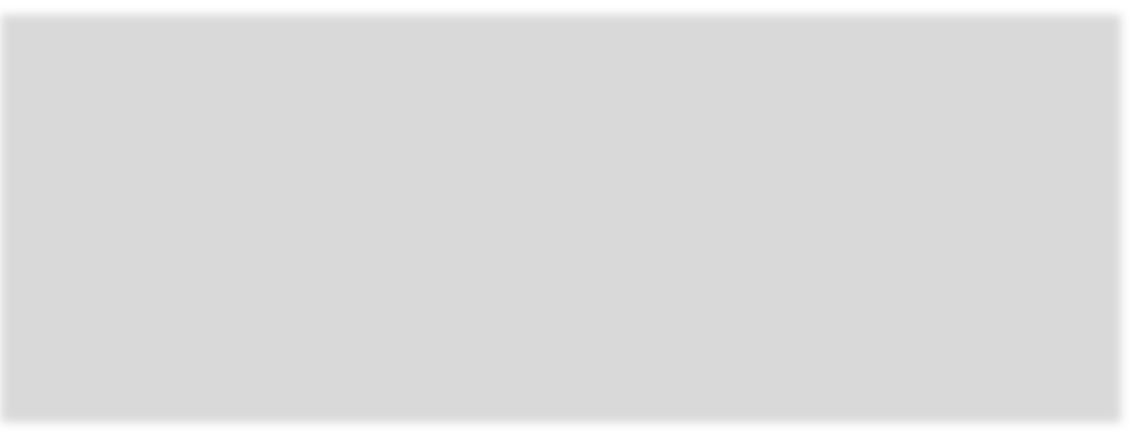 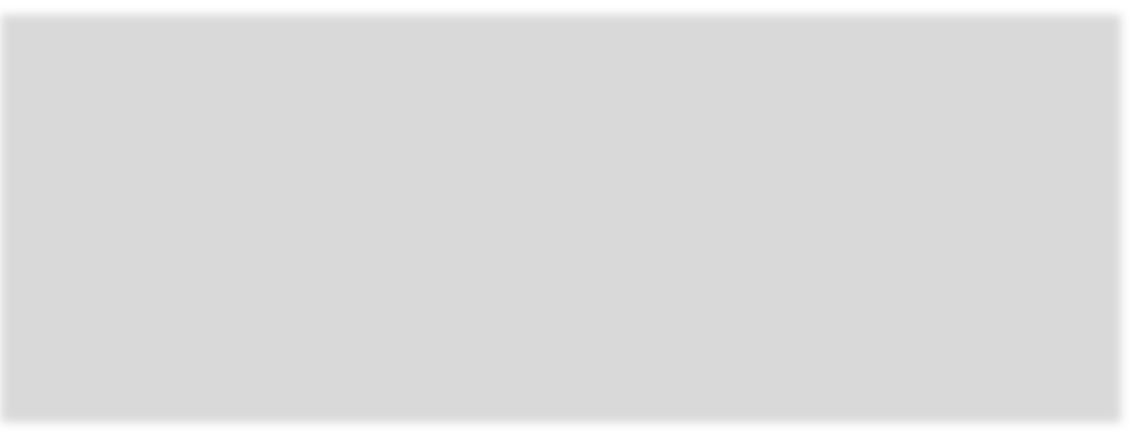 be handled.The ‘Vaccines’ module in the MIIS is currently used to process storage/handling issues and return spoiledour wasted routine. We expect that this will be the method to return vaccines.Spoiled vaccine is non-viable vaccine in its original container (vial or syringe). This includes expired vaccine or vaccine spoiled due to temperature excursions, transport conditions, or emergency situations such as a power failure.Wasted vaccine is non-viable vaccine that is not in its original container. This includes vaccine in an open vial, drawn into a syringe, or compromised because its container was dropped or broken.Every effort should be made to prevent spoiled or wasted vaccine.12/14/20	https://www.mass.gov/covid-19-vaccine-in-massachusetts	38ResourcesPlease continue to monitor these webpages as more information becomes available and information may change.MDPH COVID-19 Vaccine Webpagehttps://www.mass.gov/covid-19-vaccine-in-massachusettsMDPH Vaccine Management Websitehttps://www.mass.gov/resource/vaccine-managementCDC Storage and Handling Toolkithttps://www.cdc.gov/vaccines/hcp/admin/storage/toolkit/index.htmlPfizer Websitehttps://www.cvdvaccine-us.com/resourcesThere will be a QR code on the shipment that will lead to a public facing website.CDC Info by Vaccine (Pfizer)https://www.cdc.gov/vaccines/covid-19/info-by-product/pfizer/index.html12/14/20	https://www.mass.gov/covid-19-vaccine-in-massachusetts	39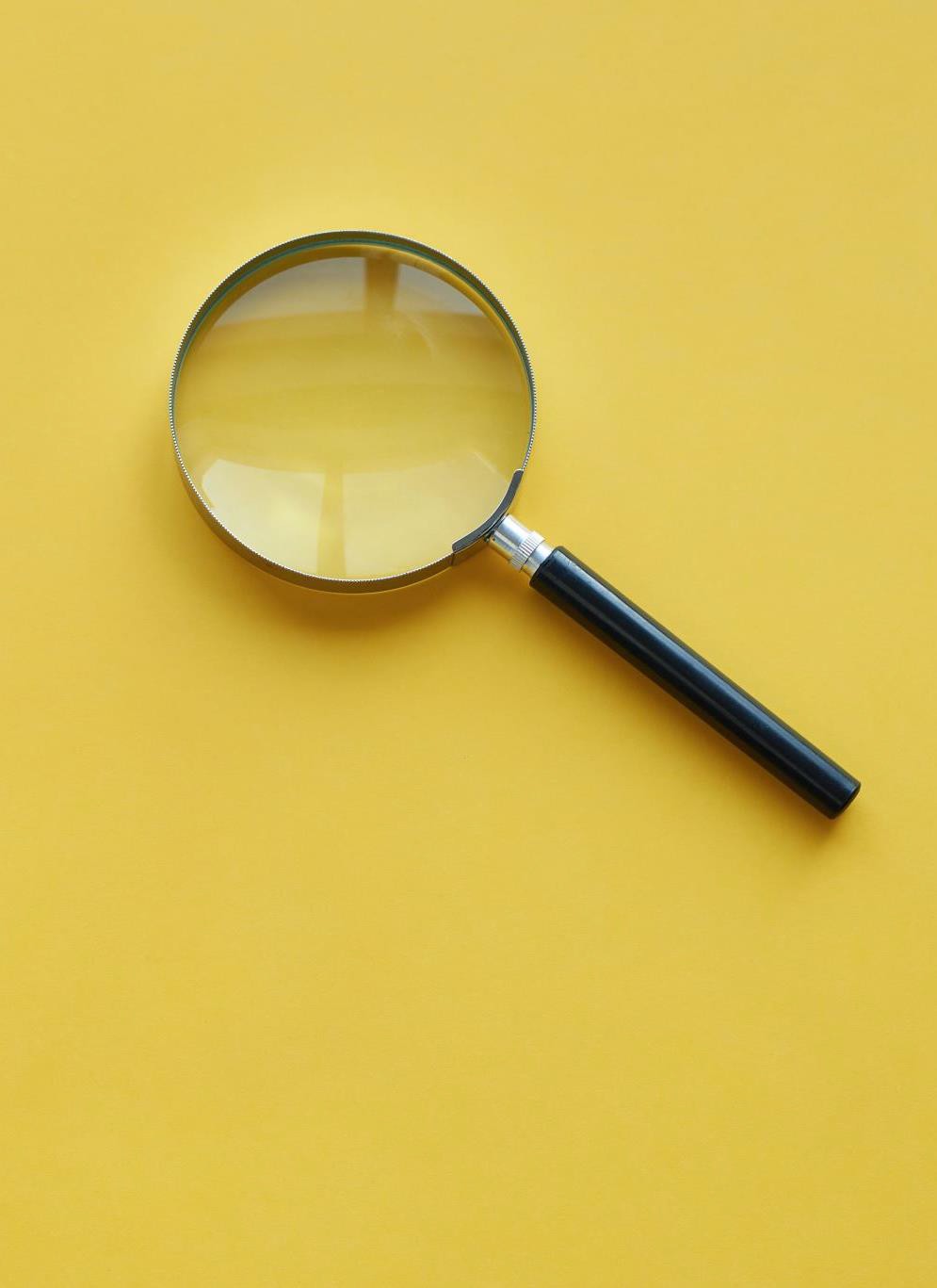 Thank YouVaccine Management Unit: DPH-Vaccine-Management@massmail.state.ma.usVaccine Storage UnitsVaccine Storage UnitsVaccine Storage UnitsVaccine Storage UnitsTemperature RangeStorage Unit2ºC to 8ºCAs a best practice, vaccines should be stored in purpose-built units or pharmaceutical-grade units. They are designed specifically for the storage of vaccines.Household-grade units can be an acceptable alternative, but the freezer must notbe used, and temperature must be monitored closely.-15ºC to -50ºCStandalone freezers should be used for storage.Freezer compartments of Household units are not acceptable.Freezer temperature settings will require adjustment if Moderna COVID-19 vaccine and varicella-containing vaccines are in the same unit.-60ºC to -80ºCFreezers designed to reach ultra-cold temperatures should be used.Vaccines that require ultra-cold temperature storage cannot be stored in a standard freezer.Neither CDC nor MDPH recommend that providers purchase ultra-cold storage units. Vaccines requiring ultra-cold storage conditions will be shipped in containers that can maintain ultra-cold temperatures for an extended time.